Pompki rowerowe na Ceneo.plDbaj o swój jednoślad, niezależnie od sezonu. Sprawdź niezbędne akcesoria i wybierz te najlepsze.Rowerowe akcesoria czyli czego potrzebuję?W sklepach internetowych i stacjonarnych oraz serwisach porównujących ceny, pompki rowerowe na Ceneo.pl, akcesoria przeznaczone do utrzymania jednośladów w dobrym stanie, występują w wielu, nierzadko, enigmatycznych, rodzajach. Jak wybrać najlepszy produkt kiedy bogactwo urodzaju zakłóca Twoją analizę?Niezbędniki na Ceneo.plJeśli szukasz najtańszej opcji, wybierz pompki rowerowe na Ceneo.pl w wydaniu manualnym. Akcesoria ręczne to niezawodny dodatek, który, mimo siły, jaką należy włożyć w pompowanie opony, stanowią gwarancję odpowiedniego ciśnienia. Trudno je zepsuć i łatwo zamocować na jednośladzie lub wrzucić do plecaka. Dodatkowo, łatwo je złożyć i wymienić końcówkę w taki sposób, by pasowały do każdego modelu.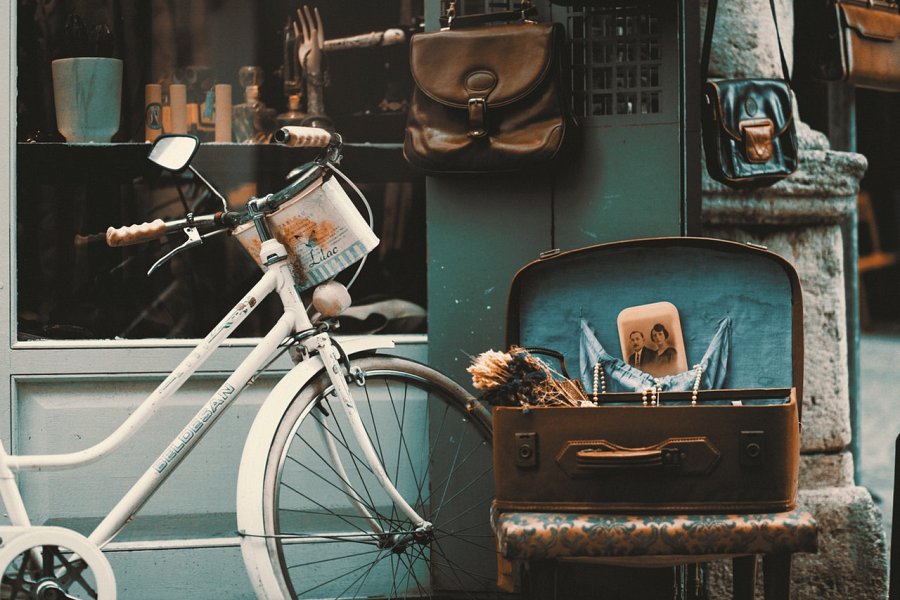 Coś dla zaawansowanych użytkownikówBardziej zaawansowani kolarze z pewnością szukają alternatywy dla żmudnego i długiego pompowania opon. W takim przypadku najlepszym pomysłem będzie skorzystanie z dobrodziejstw modelów automatycznych. Pompki rowerowe na Ceneo.pl to w końcu również produkty z dystrybutorem, na dwutlenek węgla. Często używamy również akcesoriów do amortyzatorów dzięki którym użytkownik może unormować ciśnienie w oponie i zagwarantować precyzyjną pracę.